La Préparation du MARCHE DE NOEL Lancement du tutorat Petits et Grands.Les grands ont le plaisir de partager leurs compétences et de se mettre au service des plus jeunes.Les petits ont envie de devenir GRAND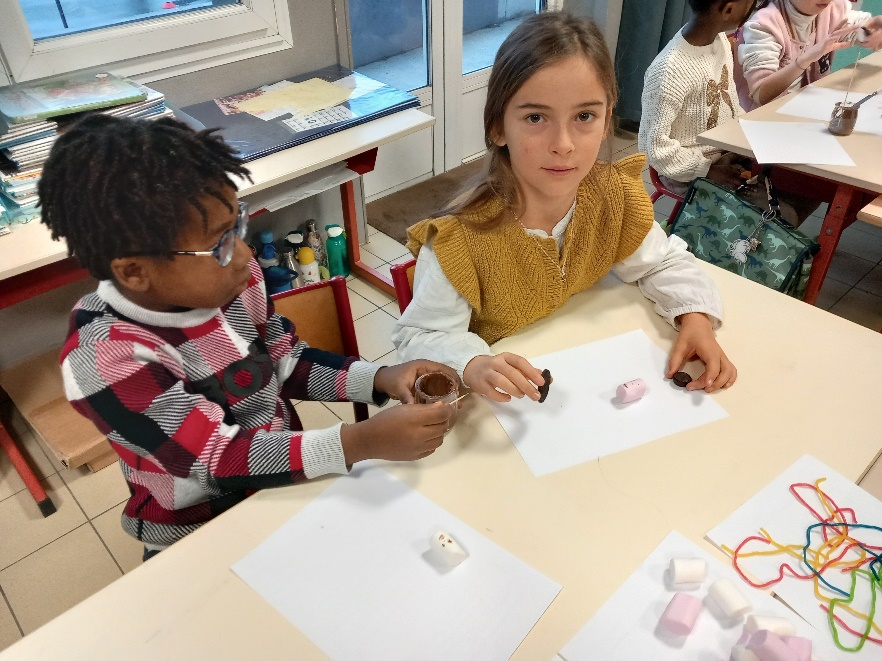 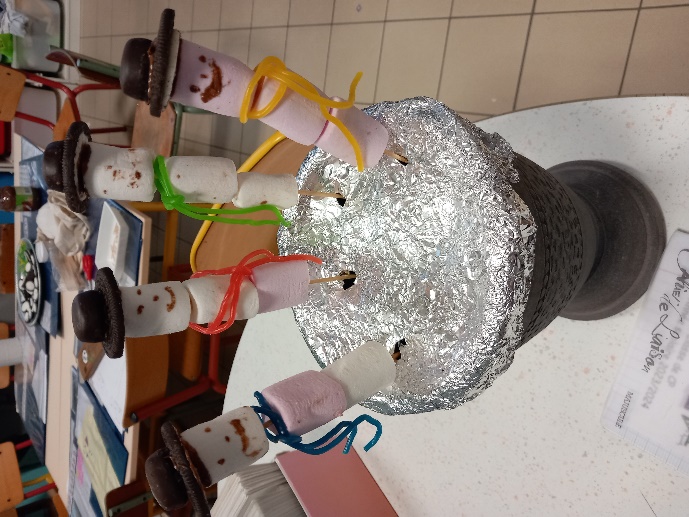 